ПРОТОКОЛ РЕШЕНИЯОБЩЕГО собрания,  проводимого в форме совместного присутствия,СОБСТВЕННИКОВ ПОМЕЩЕНИЙ И ИХ ПРЕДСТАВИТЕЛЕЙ МНОГКВАРТИРНОГО ДОМАПО АДРЕСУ: МОСКОВСКАЯ ОБЛАСТЬ, Г. ИСТРА, УЛ.ЛЕНИНА, Д.27г. Истра                                                                                                                                   25 сентября 2014 годаДата проведения Собрания: 25 сентября 2014 года с 19 час. 00 мин. до 20 час. 00 мин.Место проведения собрания: __ул. Ленина, д.27 (во дворе дома)__________________________________        (указывается адрес: при проведении Собрания во дворе дома указываются ориентиры конкретного места во дворе)Собрание инициировано: __собственником помещения № 150 Супрун Г.П._________________                                                                                           собственник(и) помещенийРегистрация присутствующих проведена: с 18 час. 30 мин. до 19 час. 00 мин.Присутствовали: собственники помещений, расположенных в многоквартирном доме(Далее - МКД). и их доверенные лица согласно лицу(ам)  регистрации. Листы регистрации вручения уведомлений собственникам помещений о проведении общего собрания собственников помещений в многоквартирном доме в форме совместного совместного присутствия и бюллетеней голосования, проводимом в форме совместного присутствия, являются неотъемлемыми частями протокола общего собрания.Приглашенные лица: генеральный директор ООО «УК «ФЕНИКС» Романская Л.М.ПОВЕСТКА ДНЯ:Избрать председателя и секретаря собрания.Утвердить счетную комиссию.Избрать Совет дома.Избрать председателя Совета дома. Выбор управляющей компании.Заключить договор управления МКД сроком на 3 года.Избрать управляющую организацию лицом, которое от имени собственников помещений в    многоквартирном доме уполномочено на заключение договоров об использовании общего имущества собственников помещений в многоквартирном доме для монтажа оборудования провайдеров в целях подключения жителей к сети Интернет, кабельному ТВ, телефонной сети и др. Выбор места хранения материалов общего собрания – в Управляющей компании.Утвердить порядок размещения информации в подъездах домов вестибюля первых этажей.Слушали: __Супрун Г.П._______________________________________________________________                           (Ф.И.О., № квартиры или наименование помещения) (инициатора, ведущего Собрание)О результатах регистрации, правомочности проведения Собрания по итогам регистрации, информации о повестке дня собрания и организации его ведения.На дату проведения собрания установлено, что:а) в МКД имеются 157 собственников, владеющих 11 044,5 кв.м. всех жилых и нежилых помещений в доме, которые составляют 100% голосов;б) на собрании присутствуют собственники и их представители (из расчета 1представитель за 1 собственника) в количестве 89 человек, владеющих 5730,6 кв.м. жилых помещений в доме, которые составляют 51,9% голосов;в) присутствующие собственники своими голосами представляют 51,9% голосов собственников в МКД, что подтверждает правомочность дальнейшего проведения собрания по объявленной повестке дня.г) собрание объявлено открытым.решения по вопросам, поставленным на голосование1-й вопросОб избрании председателя собрания - Супрун Г.П.секретаря собрания - Степанову Е.Голосовали:«За» - 51,9%,«Против» - нет%,«Воздержались» - пег%.Решение принято.2-й вопросОб избрании счетной комиссии в составе:Жуковской С.Саковец Н.Кондрашкиной Н.Голосовали:«За» - 51,9%,«Против» - нет%,«Воздержались» - нет%.Решение принято.3-й вопросОб избрании Совета дома в составе: Залетова Р.Спирина А.Соломатина Т.Л.Голосовали:«За» - 51,9%,«Против» - нет%,«Воздержались» - нет%.Решение принято.4-й вопросОб избрании Председателя Совета дома - Залетова Р.Голосовали:«За» - 51,9%«Против» - нет,«Воздержались» - нет.Решение принято.5-й вопросО выборе управляющей компании ООО «УК «ФЕНИКС» в соответствии со ст.161Голосовали :«За» - 51,9%, «Против» - нет,«Воздержались» - нет.Решение принято.6-й вопросО заключении договора управления МКД сроком на 3 года:Голосовали:«За» - 51,9%,«Против» - нет,«Воздержались» - нет.Решение принято.7-й вопросИзбрать управляющую организацию лицом, которое от имени собственников помещений в многоквартирном доме уполномочено на заключение договоров об использовании общего имущества собственников помещений в многоквартирном доме для монтажа оборудования провайдеров в целях подключения жителей к сети Интернет, кабельному ТВ, телефонной сети и др. Голосовали:«За» - 51,9%,«Против» - нет,«Воздержались» - нет.Решение принято.8-й вопросО выборе места хранения материалов общего собрания - в Управляющей компании:Голосовали:«За» - 51,9%,«Против» - нет,«Воздержались» - нет.Решение принято.9-й вопросОб утверждении порядка размещения информации - в подъездах домов вестибюля первых этажей: Голосовали:«За» - 51,9%,«Против» - нет,«Воздержались» - нет.Решение принято.Неотъемлемыми приложениями к настоящему протоколу являются:1. Лист регистрации участников общего собрания.2. Бюллетени голосования.Инициатор собрания	                            Счетная комиссия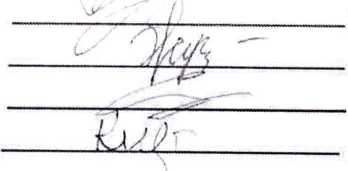   Супрун Г.П.  Жуковская С.  Саковец Н.  Кондрашина Н.